General Plan Safety Element AssessmentBoard of Forestry and Fire Protection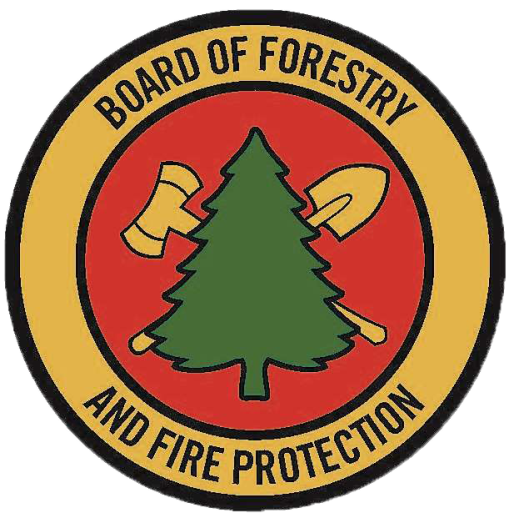 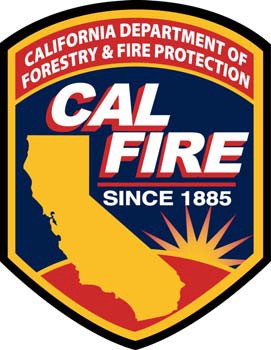 June 2020Purpose and BackgroundUpon the next revision of the housing element on or after January 1, 2014, the safety element is required to be reviewed and updated as necessary to address the risk of fire for land classified as state responsibility areas and land classified as very high fire hazard severity zones. (Gov. Code, § 65302, subd. (g)(3).) The safety element is required to include: Fire hazard severity zone maps available from the Department of Forestry and Fire Protection.Any historical data on wildfires available from local agencies or a reference to where the data can be found.Information about wildfire hazard areas that may be available from the United States Geological Survey.The general location and distribution of existing and planned uses of land in very high fire hazard severity zones (VHFHSZs) and in state responsibility areas (SRAs), including structures, roads, utilities, and essential public facilities. The location and distribution of planned uses of land shall not require defensible space compliance measures required by state law or local ordinance to occur on publicly owned lands or open space designations of homeowner associations.The local, state, and federal agencies with responsibility for fire protection, including special districts and local offices of emergency services. (Gov. Code, § 65302, subd. (g)(3)(A).)Based on that information, the safety element shall include goals, policies, and objectives that protect the community from the unreasonable risk of wildfire. (Gov. Code, § 65302, subd. (g)(3)(B).) To carry out those goals, policies, and objectives, feasible implementation measures shall be included in the safety element, which include but are not limited to: Avoiding or minimizing the wildfire hazards associated with new uses of land.Locating, when feasible, new essential public facilities outside of high fire risk areas, including, but not limited to, hospitals and health care facilities, emergency shelters, emergency command centers, and emergency communications facilities, or identifying construction methods or other methods to minimize damage if these facilities are located in the SRA or VHFHSZ.Designing adequate infrastructure if a new development is located in the SRA or VHFHSZ, including safe access for emergency response vehicles, visible street signs, and water supplies for structural fire suppression.Working cooperatively with public agencies with responsibility for fire protection. (Gov. Code, § 65302, subd. (g)(3)(C).) The safety element shall also attach or reference any fire safety plans or other documents adopted by the city or county that fulfill the goals and objectives or contains the information required above. (Gov. Code, § 65302, subd. (g)(3)(D).) This might include Local Hazard Mitigation Plans, Unit Fire Plans, Community Wildfire Protection Plans, or other plans.There are several reference documents developed by state agencies to assist local jurisdictions in updating their safety elements to include wildfire safety. The Fire Hazard Planning, General Plan Technical Advice Series from the Governor’s Office of Planning and Research (OPR), referenced in Government Code section 65302, subdivision (g)(3) and available at1400 Tenth StreetSacramento, CA 95814Phone: (916) 322-2318The Technical Advice Series is also available from the OPR website (Technical Advice Series link).*The Technical Advice Series provides policy guidance, information resources, and fire hazard planning examples from around California that shall be considered by local jurisdictions when reviewing the safety element of its general plan. The Board of Forestry and Fire Protection (Board) utilizes this Safety Element Assessment in the Board’s review of safety elements under Government Code section 65302.5. At least 90 days prior to the adoption or amendment of their safety element, counties that contain SRAs and cities or counties that contain VHFHSZs shall submit their safety element to the Board. (Gov. Code, § 65302.5, subd. (b).) The Board shall review the safety element and respond to the city or county with its findings regarding the uses of land and policies in SRAs or VHFHSZs that will protect life, property, and natural resources from unreasonable risks associated with wildfires, and the methods and strategies for wildfire risk reduction and prevention within SRAs or VHFHSZs. (Gov. Code, § 65302.5, subd. (b)(3).) The CAL FIRE Land Use Planning team provides expert fire protection assistance to local jurisdictions statewide. Fire captains are available to work with cities and counties to revise their safety elements and enhance their strategic fire protection planning. Methodology for Review and RecommendationsUtilizing staff from the CAL FIRE Land Use Planning team, the Board has established a standardized method to review the safety element of general plans. The methodology includes reviewing the safety element for the requirements in Government Code section 65302, subdivision (g)(3)(A),examining the safety element for goals, policies, objectives, and implementation measures that mitigate the wildfire risk in the planning area (Gov. Code, § 65302, subd. (g)(3)(B) & (C)), and making recommendations for methods and strategies that would reduce the risk of wildfires (Gov. Code, § 65302.5, subd. (b)(3)(B)).  The safety element will be evaluated against the attached Assessment, which contains questions to determine if a safety element meets the fire safety planning requirements outlined in Government Code, section 65302. The reviewer will answer whether or not a submitted safety element addresses the required information, and will recommend changes to the safety element that will reduce the wildfire risk in the planning area. These recommended changes may come from the list of sample goals, policies, objectives, and implementation measures that is included in this document after the Assessment, or may be based on the reviewer’s knowledge of the jurisdiction in question and their specific wildfire risk. By answering the questions in the Assessment, the reviewer will determine if the jurisdiction’s safety element has adequately addressed and mitigated their wildfire risk. If it hasn’t, any specific recommendations from the reviewer will assist the jurisdiction in revising the safety element so that it does. Once completed, the Assessment should provide clear guidance to a city or county regarding any areas of deficiency in the safety element as well as specific goals, policies, objectives, and implementation measures the Board recommends adopting in order to mitigate or reduce the wildfire threat in the planning area.General Plan Safety Element AssessmentBackground Information Summary/The safety element must contain specific background information about fire hazards in each jurisdiction.Instructions for this table: Indicate whether the safety element includes the specified information. If YES, indicate in the comments where that information can be found; if NO, provide recommendations to the jurisdiction regarding how best to include that information in their revised safety element.Goals, Policies, Objectives, and Feasible Implementation MeasuresThe safety element must contain a set of goals, policies, and objectives based on the above information to protect the community from unreasonable risk of wildfire and implementation measures to accomplish those stated goals, policies, and objectives.Instructions for this table: Critically examine the submitted safety element and determine if it is adequate to address the jurisdiction’s unique fire hazard. Answer YES or NO appropriately for each question below. If the recommendation is irrelevant or unrelated to the jurisdiction’s fire hazard, answer N/A. For NO, provide information in the Comments/Recommendations section to help the jurisdiction incorporate that change into their safety element revision. This information may utilize example recommendations from Sample Safety Element Recommendations and Fire Hazard Planning in Other Elements of the General Plan below, may indicate how high of a priority this recommendation is for a jurisdiction, or may include other jurisdiction-specific information or recommendations.Section 1 Avoiding or minimizing the wildfire hazards associated with new uses of landSection 2 Develop adequate infrastructure if a new development is located in SRAs or VHFHSZs.Section 3 Working cooperatively with public agencies responsible for fire protection.Sample Safety Element RecommendationsThese are examples of specific policies, objectives, or implementation measures that may be used to meet the intent of Government Code sections 65302, subdivision (g)(3) and 65302.5, subdivision (b). Safety element reviewers may make recommendations that are not included here.A. Maps, Plans and Historical InformationInclude or reference CAL FIRE Fire Hazard Severity Zone maps or locally adopted wildfire hazard zones.Include or reference the location of historical information on wildfires in the planning area.Include a map or description of the location of existing and planned land uses in SRAs and VHFHSZs, particularly habitable structures, roads, utilities, and essential public facilities.Identify or reference a fire plan that is relevant to the geographic scope of the general plan, including the Unit/Contract County Fire Plan, Local Hazard Mitigation Plan, and any applicable Community Wildfire Protection Plans.Align the goals, policies, objectives, and implementation measures for fire hazard mitigation in the safety element with those in existing fire plans, or make plans to update fire plans to match the safety element.  Create a fire plan for the planning area.B. Land Use Develop fire safe development codes to use as standards for fire protection for new development in SRAs or VHFHSZs that meet or exceed the statewide minimums in the SRA Fire Safe Regulations.Adopt and have certified by the Board of Forestry and Fire Protection local ordinances which meet or exceed the minimum statewide standards in the SRA Fire Safe Regulations.Identify existing development that do not meet or exceed the SRA Fire Safe Regulations or certified local ordinances.Develop mitigation measures for existing development that does not meet or exceed the SRA Fire Safe Regulations or certified local ordinances or identify a policy to do so.C. Fuel ModificationDevelop a policy to communicate vegetation clearance requirements to seasonal, absent, or vacation rental owners.Identify a policy for the ongoing maintenance of vegetation clearance on public and private roads.Include fuel breaks in the layout/siting of subdivisions.Identify a policy for the ongoing maintenance of existing or proposed fuel breaks.Identify and/or map existing development that does not conform to current state and/or locally adopted fire safety standards for access, water supply and fire flow, signing, and vegetation clearance in SRAs or VHFHSZs.6.	Identify plans and actions for existing non-conforming development to be improved or mitigated to meet current state and/or locally adopted fire safety standards for access, water supply and fire flow, signing, and vegetation clearance.D. Access1.	Develop a policy that approval of parcel maps and tentative maps in SRAs or VHFHSZs is conditional based on meeting the SRA Fire Safe Regulations and the Fire Hazard Reduction Around Buildings and Structures Regulations, particularly those regarding road standards for ingress, egress, and fire equipment access. (See Gov. Code, § 66474.02.)2.	Develop a policy that development will be prioritized in areas with an adequate road network and associated infrastructure.3.	Identify multi-family housing, group homes, or other community housing in SRAs or VHFHSZs and develop a policy to create evacuation or shelter in place plans.4.	Include a policy to develop pre-plans for fire risk areas that address civilian evacuation and to effectively communicate those plans.5.	Identify road networks in SRAs or VHFHSZs that do not meet title 14, CCR, division 1.5, chapter 7, subchapter 2, articles 2 and 3 (commencing with section 1273.00) or certified local ordinance and develop a policy to examine possible mitigations.E. Fire ProtectionDevelop a policy that development will be prioritized in areas with adequate water supply infrastructure.Plan for the ongoing maintenance and long-term integrity of planned and existing water supply infrastructure.Map existing emergency service facilities and note any areas lacking service, especially in SRAs or VHFHSZs. Project future emergency service needs for the planned land uses.Include information about emergency service trainings or standards and plans to meet or maintain them.Include information about inter-agency preparedness coordination or mutual aid agreements.Fire Hazard Planning in Other Elements of the General PlanWhen updating the General Plan, here are some ways to incorporate fire hazard planning into other elements. Wildfire safety is best accomplished by holistic, strategic fire planning that takes advantage of opportunities to align priorities and implementation measures within and across plans.Land Use ElementGoals and policies include mitigation of fire hazard for future development or limit development in very high fire hazard severity zones.Disclose wildland urban-interface hazards, including fire hazard severity zones, and/or other vulnerable areas as determined by CAL FIRE or local fire agency.Design and locate new development to provide adequate infrastructure for the safe ingress of emergency response vehicles and simultaneously allow citizen egress during emergencies.Describe or map any Firewise Communities or other fire safe communities as determined by the National Fire Protection Association, Fire Safe Council, or other organization.Housing ElementIncorporation of current fire safe building codes.Identify and mitigate substandard fire safe housing and neighborhoods relative to fire hazard severity zones.Consider diverse occupancies and their effects on wildfire protection (group housing, seasonal populations, transit-dependent, etc).Open Space and Conservation ElementsIdentify critical natural resource values relative to fire hazard severity zones.Include resource management activities to enhance protection of open space and natural resource values.Integrate open space into fire safety planning and effectiveness.Mitigation for unique pest, disease and other forest health issues leading to hazardous situations.Circulation ElementProvide adequate access to very high fire hazard severity zones.Develop standards for evacuation of residential areas in very high fire hazard severity zones.Incorporate a policy that provides for a fuel reduction maintenance program along roadways.Jurisdiction: Riverside CountyNotes: SE Final ReviewCAL FIRE Unit: RRUDate Received:	7/2/2021County: RiversideLUPP Reviewer: R. MartinezUNIT CONTACT: Unit ChiefDate Reviewed:7/2/2021Required InformationYes or NoComments and RecommendationsAre Fire Hazard Severity Zones Identified?CAL FIRE or Locally Adopted MapsYesFigure 6 and figure 7 Fire Hazard Severity Zones Map Page S-47 and S-48. RVC ordinance 787 section 5 (P)(1) a new section 4904.03 is added to section 4204 of the California fire code to read as follows: In accordance with government code section 51175 through 51189 Very High Fire Hazard severity zones are designated as shown on map titled Very High Fire Hazard Severity Zones, dated December 24,2009 and retained on file at the office of the fire chief, which superseded other maps previously adopted by Riverside County designating high fire hazard areas. Is historical data on wildfires or a reference to where the data can be found, and information about wildfire hazard areas that may be available from the United States Geological Survey, included?YesHistorical data on wildfires can be found on pages S-50 and S-51 with a map Figure 9 on page S-52.Has the general location and distribution of existing and planned uses of land in very high fire hazard severity zones (VHFHSZs) and in state responsibility areas (SRAs), including structures, roads, utilities, and essential public facilities, been identified?YesSee Figure 7 (page S-48) for additional mapping and pages S-57/S-58 for additional evacuation route discussion.Figure 8 Wildland urban interface, Figure 11 Page S-60, Figure 12 Page S-61, Figure 13 Page S-62. Have local, state, and federal agencies with responsibility for fire protection, including special districts and local offices of emergency services, been identified?YesSE page S-53 covers this section in their discussion related to fire protection in RVC.  “Fire protection in Riverside County is provided by the Riverside County Fire Department and CAL FIRE. Riverside County contracts with CAL FIRE to provide fire protection and rescue services in the unincorporated areas of the county. The Riverside County Fire Department and CAL FIRE participate in a Cooperative Fire Response Agreement, where fire agencies have agreed to automatically support each other on incidents using the closest available resource.”S 4.16 Continue to work cooperatively with the California Department of Forestry and Fire Protection to strengthen fire-fighting capabilities and successfully respond to multiple fires. (AI 88)Are other fire protection plans, such as Community Wildfire Protection Plans, Local Hazard Mitigation Plans, CAL FIRE Unit or Contract County Fire Plans, referenced or incorporated into the Safety Element?YesRiverside County Fire Department Fire Protection and Emergency Medical Services Strategic Master Plan, Emergency Operations Plan are referenced.  LHMP and areas plan language is covered on page SE-3 and a policy adopting the LHMP by reference is located in policy S-1.4-page SE-8 for reference.Language referencing the Riverside County Emergency Management Department and responsibilities related to referenced plans in this section is located on page SE-4. Page SE-37 states “Fire protection in Riverside County is provided by the Riverside County Fire Department and CAL FIRE. Riverside County contracts with CAL FIRE to provide fire protection and rescue services in the unincorporated areas of the county.Are residential developments in hazard areas that do not have at least two emergency evacuation routes identified?YesAreas that are evacuation constrained are shown in Figures 11,12,13 Page S 60-and Table 3-page S-59 show evacuation routes. Discussion under the Evacuation Needs paragraph SE page S-58 and S-59 clarify the activity and reference the resilient IE project which has identified these areas and has set forth update and mitigation activity through out the county.  Have evacuation routes and their capacity, safety, and viability under a range of emergency scenarios been identified?YesThe county provided the below text and activity to meet this section which reads the following: While this is not required, text will be added to identify evacuation routes. Information about their capacity, safety, and viability has been addressed as part of the Resilient IE project, which will be incorporated by reference.There is more extensive evacuation route discussion on S-58/S-59. Evacuation route information from the Resilient IE project has been incorporated through Policy S7.2 (page S-28)Is there any other information in the Safety Element regarding fire hazards in SRAs or VHFHSZs?QuestionsYes or NoComments and RecommendationsDoes local ordinance require development standards that meet or exceed title 14, CCR, division 1.5, chapter 7, subchapter 2, articles 1-5 (commencing with section 1270) (SRA Fire Safe Regulations) and title 14, CCR, division 1.5, chapter 7, subchapter 3, article 3 (commencing with section 1299.01) (Fire Hazard Reduction Around Buildings and Structures Regulations) for SRAs and/or VHFHSZs?YesPage S-16-17 Policy S 4.1 States:d) Proposed development and construction in Fire Hazard Severity Zones shall use single loaded roads to enhance fuel modification areas, unless otherwise determined by the Riverside County Fire Chief.e) Proposed development and construction in Fire Hazard Severity Zones shall provide a defensible space or fuel modification zones to be located, designed, constructed, and maintained to provide adequate defensibility from wildfires.f) Prior to the approval of all parcel maps and tentative maps, the County shall require as a condition of approval, the developer meet or exceed the State Responsibility Area Fire Safe Regulations and the Fire Hazard Reduction Around Buildings and Structures Regulations, particularly those regarding road standards Are there goals and policies to avoid or minimize new residential development in VHFHSZs?YesS 4.8 Locate new critical public facilities outside of High or Very High Fire Hazard Severity Zones or other areas facing elevated risk of wildfire events. Critical facilities include emergency shelters, emergency command and communication facilities, and hospital and healthcare centers. If no feasible alternative site exists, ensure that these facilities incorporate all necessary protections to allow them to continue to serve community needs during and after disaster events.S 4.9 Site all new public facilities in areas outside of identified fire hazard severity zones and wildland-urban interface or fire threat areas, as feasible. S 4.4 Limit or prohibit Discourage development and activities in areas with limited water and access roads, unless adequate measures are implemented.S 4.5 Require proposed development in High or Very High Fire Hazard Severity Zones to be located where fire and emergency services are available or will be constructed as part of the proposed development activities, to the extent such locations are available. These services should all meet the minimum travel times identified in Riverside County Fire Department Fire Protection and Emergency Management Services’ Strategic Master Plan.Has fire safe design been incorporated into future development requirements?YesPolicy S 4.1 SE page beginning S-16 in its entirety covers this section which requires application of the California Building Code, which includes Part 2, Chapter 7A, and Part 9, Chapter 49. Are new essential public facilities located outside high fire risk areas, such as VHFHSZs, when feasible?YesPolicy S4.8 Locate new critical public facilities outside of High or Very High Fire Hazard Severity Zones or other areas facing elevated risk of wildfire events. Critical facilities include emergency shelters, emergency command and communication facilities, and hospital and healthcare centers. If no feasible alternative site exists, ensure that these facilities incorporate all necessary protections to allow them to continue to serve community needs during and after disaster events. Policy S4.9 Site all new public facilities in areas outside of identified fire hazard severity zones and wildland-urban interface or fire threat areas, as feasible.Are there plans or actions identified to mitigate existing non-conforming development to contemporary fire safe standards, in terms of road standards and vegetative hazard?YesPolicies S 4.1c (page S-17) and S 4.12 (pages S-18/S-19)Does the plan include policies to evaluate re-development after a large fire?YesPolicy 4.23 Implement a coordination program with fire protection and emergency service providers to reassess fire hazards after wildfire events and adjust fire prevention and suppression needs, including needs for new or revised development and reconstruction standards. (page S-20)S 6.24	Develop plans for short-term and long-term post-disaster recovery. (AI 103) Page s-27Is fuel modification around homes and subdivisions required for new development in SRAs or VHFHSZs?YesPolicy S4.7- Site design for development in Fire Hazard Severity Zones shall be required to account for topographical conditions and reduce the increased risk for sites located near ridgelines, plateau escarpments, saddles, hillsides, peaks, or other areas where the terrain or topography affect its susceptibility to wildfires by:a.	Providing fuel modification zones with removal of combustible vegetation while minimizing visual impacts and limiting soil erosion.b.	Replacing combustible vegetation with fire resistant vegetation to stabilize slopes.c.	Submitting topographic map with site-specific slope analysis.d.	Submitting erosion and sedimentation control plans.e.	Providing a minimum 30-foot setback from the edge of the fuel modification zones.f.	Minimizing disturbance of 25 percent or greater natural slopes.Are fire protection plans required for new development in VHFHSZs?YesPolicy 4.1(g) on page S-17.Does the plan address long term maintenance of fire hazard reduction projects, including community fire breaks and private road and public road clearance?YesS 4.2. Require continued long-term operation and maintenance of fuel breaks, brush management, controlled burning, revegetation, and fire roads by Riverside County and private landowners Page S-18.Policies S 4.1(c)-page S-17Is there adequate access (ingress, egress) to new development in VHFHSZs?YesS 4.1 c. Proposed development and construction in Fire Hazard Severity Zones shall provide secondary public access, in accordance with Riverside County ordinances. There shall be multiple points of ingress and egress that allow for emergency response vehicle access. Points of access shall also include visible street signs and sufficient water supplies and infrastructure for structural fire suppression.Policy S4.1-F Prior to the approval of all parcel maps and tentative maps, the County shall require as a condition of approval, the developer meet or exceed the State Responsibility Area Fire Safe Regulations and the Fire Hazard Reduction Around Buildings and Structures Regulations, particularly those regarding road standards for ingress, egress, and fire equipment access (see Gov. Code, Section 66474.02.)Are minimum standards for evacuation of residential areas in VHFHSZs defined?YesPolicy S-6.13 Develop a blueprint for managing evacuation plans, including allocation of buses, designation, and protection of disaster routes to maximize capacity and redundancy, and creation of traffic-control contingencies. Ensure that evacuation transportation services are available for those with limited mobility or lacking access to a personal vehicle. (AI 84, 88)Policy 4.1 (a) (c) (g) cover this section including Map figure11-13 and the Evacuation needs section page S-58 and 59.If areas exist with inadequate access/evacuation routes, are they identified? Are mitigation measures or improvement plans identified?YesFigures 10, 11, 12, 13 include Residential Parcels with evacuation constraints.  Policy 4.12 (page S-19) Policy 4.1 (f) page S-18. Are there policies or programs promoting public outreach about defensible space or evacuation routes? Are there specific plans to reach at-risk populations?YesS 6.30-page S-27 Provide information to members of the public about evacuation concerns, including designated evacuation routes and evacuation plan details, through multiple formats and in multiple languages.Does the plan identify future water supply for fire suppression needs?YesPolicy S4.17 Consider developing a program to use existing reservoirs, tanks, and water wells in the county for emergency fire suppression water sources. Policy S4.18-Bullet point 2 Fire flow requirements (e.g., water for fire protection) are consistent with Riverside County Ordinance 787.  Does new development have adequate fire protection?Yes Policy S4.4 and S4.5 S4.8 S4.18 4.19 Page S -53 outlines this section.Does the plan identify adequate infrastructure for new development related to:Yes or NoComments and RecommendationsWater supply and fire flow?YesPolicy S5.18-Bullet point 2 Fire flow requirements (e.g., water for fire protection) are consistent with Riverside County Ordinance 787.Specify what Riverside County Ordinance 787 states about Fire Flow and water protection.Policy S4.4 states “Limit or prohibit development or activities in areas lacking water and access roads” S 7.5	Coordinate with water agencies and irrigation districts to explore ways to improve and increase storage capacity and generation efficiency.Location of anticipated water supply?YesPolicy S4.17 Develop a program to use existing reservoirs, tanks, and water wells in the county for emergency fire suppression water sources.Maintenance and long-term integrity of water supplies?YesPolicies S 4.17, S 4.18, and 4.19 (page S-20)Evacuation and emergency vehicle access?YesPolicy 4.1 (b) (c) (f) (g) Page S-17,18, and Policy S 6.30-page S-26Evacuation needs section page s-58-59 and following maps figure 11-13 etc. cover this section. Fuel modification and defensible space?YesPolicy S-4.1 (e) (f) S 4.2 S 4.3 Vegetation clearance maintenance on public and private roads?YesPolicy S 4.2 (page SE-18) Require continued long-term operation and maintenance of fuel breaks, brush management, controlled burning, revegetation, and fire roads by Riverside County and private landowners.Policy S 4.12 (page S-19). Identify existing public and private roadways in fire hazard areas not in compliance with contemporary fire-safe standards, including road standards, vegetation clearance, and other requirements of Sections 1273 and 1274 of the California Code of Regulations to the extent resources are available. Work at Retrofitting County-owned roadways as needed to meet current standards and require private property owners to do the same, to the extent feasible and given the absence of other site constraints.Visible home and street addressing and signage?YesPolicy S 4.1(g) on page S-18.Community fire breaks? Is there a discussion of how those fire breaks will be maintained?YesPolicy S 4.2 (page S-18) Require continued long-term operation and maintenance of fuel breaks, brush management, controlled burning, revegetation, and fire roads by Riverside County and private landowners.QuestionYes or NoComments and RecommendationsIs there a map or description of existing emergency service facilities and areas lacking service, specifically noting any areas in SRAs or VHFHSZs?YesFIRE HAZARD SEVERITY ZONES (WEST COUNTY) AND EMERGENCY SERVICE FACILITIES See Figure 7 on page S-47 Figure 7-page 48Does the plan include an assessment and projection of future emergency service needs?YesPolicy S 4.5 Page SE 18	Require proposed development in High or Very High Fire Hazard Severity Zones to be located where fire and emergency services are available or will be constructed as part of the proposed development activities, to the extent such locations are available. These services should all meet the minimum travel times identified in Riverside County Fire Department Fire Protection and Emergency Management Services’ Strategic Master Plan.Are goals or standards for emergency services training described?YesPolicy S4.25 Implement a long-term fire protection training and education program for government agencies and communities.Does the plan outline inter-agency preparedness coordination and mutual aid multi-agency agreements?YesS 4.19	Continue to use the Riverside County Fire Department Fire Protection Plan and Emergency Medical Services (EMS) Strategic Master Plan as the foundational document to implement the Safety Element’s goals and objectives.S 4.24	Implement a regional coordination program to increase support for coordination among fire protection and emergency service providers.S 4.22	Ensure that the Riverside County Fire Department has appropriate municipal staffing and fire protection planning staff to address development pressure and adequately respond to expected future fire protection needs.S 4.23	Implement a regional coordination program to increase support for coordination among fire protection and emergency service providers.S 5.16	Continue to work cooperatively with the California Department of Forestry and Fire Protection to strengthen fire-fighting capabilities and successfully respond to multiple fires. (AI 88)Page SE 47 Section titled Mutual aid agreements paragraph addresses this section.